               BOSNA I HERCEGOVINA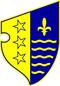 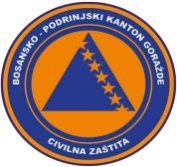                FEDERACIJA BOSNE I HERCEGOVINE               BOSANSKO-PODRINJSKI KANTON GORAŽDE                Kantonalna uprava civilne zaštiteKANTONALNI OPERATIVNI CENTARBroj:17- 40-1-12/22Goražde, 13.01.2022.godine U skladu sa članom 152. Zakona o zaštiti i spašavanju ljudi i materijalnih dobara od prirodnih i drugih nesreća ("Službene novine Federacije Bosne i Hercegovine", broj 39/03, 22/06 i 43/10) i u skladu sa članom 12.,14.,17. i 19. Pravilnika o organizovanju i funkcionisanju operativnih centara civilne zaštite ("Službene novine Federacije Bosne i Hercegovine ", broj 09/19), dostavljamo Vam:R E D O V N I   I Z V J E Š T A J Na osnovu informacija prikupljenih od osmatračke mreže iz člana 157. Zakona o zaštiti i spašavanju ljudi i materijalnih dobara od prirodnih i drugih nesreća, u posljednja 24 sata na području BPK Goražde stanje je slijedeće:	  	Dana 12.01.2022.godine u ulici 1. DUB broj 11., Grad Goražde, na  stambenoj zgradi došlo je do zapaljenja dimnjaka. Odmah po dojavi u 22,46 sati jedno vatrogasno vozilo i dva vatrogasca izlaze na lice mjesta provode aktivnosti  preventivnih mjera i iste završavaju  u 23,40  sati.	Nisu zabilježene druge pojave opasnosti od prirodnih i drugih nesreća na području BPK Goražde u posljednja 24 sata.	Prema informacij dobijenoj od Urgentnog centra Kantonalne bolnice Goražde, u posljednja 24 sata primljena su 44  pacijenta. Tri  pacijenta su zadržana  u Kantonalnoj bolnici Goražde radi daljeg liječenja.           	 Vodastaji rijeka na području BPK Goražde su u blagom porastu usljed sniježnih padavina, ali nema opasnosti od njihovog izlijevanja iz korita.	            	            	         Kada je riječ o vodosnadbjevanju na području BPK Goražde, u posljednja 24 sata nije bilo prekida u snadbjevanju stanovništva vodom.	           	          Prema informaciji Elektrodistribucije-poslovna jedinica Goražde, u posljednja 24 sata nije dolazilo do prekida u snadbjevanju električnom energijom na podrućju BPK-a Goražde.	           Prema informcijama koje smo dobili od strane Službe za zimsko održavanje puteva “Goražde putevi” d.d. Goražde, regionalni put R-448 Podkozara-Goražde-Hrenovica i R-448A Osanica-Ilovača-Prača su prohodni i saobraćaj se odvija  nesmetano. Na mjestima gdje ima poledice na kolovozu zbog temperaturnih minusa posipa se so.DNEVNI IZVJEŠTAJo epidemiološkoj situaciji u vezi COVID-19 na području BPK Goražde           Zaključno sa 12.01.2022.godine, pod zdravstvenim nadzorom je  445 osoba sa područja BPK Goražde.Dana 12.01. bila su  uzorkovanja materijala kod   57 osoba, 35 Dom zdravlja Gorazde, 14 u  Kantonalnoj  bolnici Goražde, 4 Eurofarm, 2 Prača i 3 Ustikolina.Završena su testiranja i prema rezultatima 24 ( dvadeset četiri ) osobe su pozitivne na COVID-19 i to  22 iz Goražda, 1 iz Prače i 1 iz Ustikoline.Oporavljeno je 14 ( četrnaest ) osoba.Zaključno sa  12.01.2022.godine, na području BPK   195 ( stotinu devedeset pet   )  je   aktivno zaraženih  osoba  koronavirusom (COVID-19), oporavljeno je ukupno 2582 osoba, a 107 osoba je preminulo (97 iz Goražda , 7  iz Ustikoline i 3 iz Prače).Trenutno je   25   osoba  na bolničkom liječenju, 24 u  Sarajevu i 1 osoba u Kantonalnoj bolnici Goražde.DOSTAVLJENO :                                                                 DEŽURNI OPERATIVAC   1.Premijerki Vlade BPK Goražde,                 			____________________2.Direktoru KUCZ BPK Goražde i 		     	                 Nedim Kurtović3. a/a.-                                                                                       odHHHHJHHHhjsdkjkfeklAdresa: ul. 1. slavne višegradske brigade 2a, 73000 Goražde, BiH   Tel: 0 38 224 027,Fax: 038 228 729,e-mail: kocbpk@gmail.comIzvještaj za dan:12.01.2022.